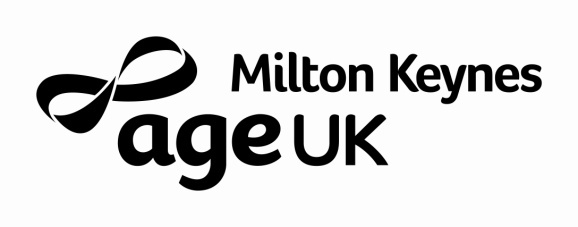 Do you drive?Do you have use of a car?What area of Volunteering are you interested in?  Please type ‘Yes’ or ‘No’Relevant skillsWhat skills or experience do you feel you can bring to the role/s you are interested in?Is there anything you wish to tell us that might affect your ability to volunteer in this role/s?Emergency contactReferencesAs most of our services involve working with older people, we take up references for all volunteers.  Please give the name and address of two people who have known you for at least a year and are willing to give you a reference.These must not be a relative or partner and, if possible, one should be a professional, for example a present or former employer, local government officer, parish priest, or someone for whom you have previously worked in a voluntary capacity. (At least one reference must be from someone residing in the  or ROI)                             	      		         2.		                   Rehabilitation of Offenders Act 1974Age UK Milton Keynes recognises that it has a duty of care to vulnerable older people to take account of offences that may have a direct bearing on a person’s suitability for a volunteering role and as such are exempt from the Rehabilitation of Offenders Act and must declare all past and spent convictions. A criminal record will not necessarily prevent you from volunteering for Age UK Milton KeynesAll prospective volunteers will be entitled to expect confidentiality for information supplied about past convictions and any unauthorised disclosure of this information or related discrimination will be treated as a serious matter by Age UK Milton Keynes.If you have been convicted of a criminal offence, please enclose details in a sealed envelope, (this will be discussed at interview). I have been convicted of a criminal offence    DeclarationThe information given in this form is, to the best of my knowledge, true and accurate.I understand that it will be used, IN CONFIDENCE only for the purpose of my application to become a volunteer and any other volunteering opportunities for Age UK Milton Keynes and that any information stored on a database will be used only in accordance with current data protection legislation.We would like to keep you updated about our services and events by email.  Equal Opportunities Monitoring FormThe following information is not obligatory and is for statistical purposes only. It will be treated in the strictest confidence. Thank you for your co-operation.The Equal Opportunities Policy of Age UK Milton Keynes states we will not unjustifiably discriminate against anyone on the grounds of age, gender, race, disability, religion or marital status. In order that we can measure the impact of this policy, and continue to develop relevant personnel policies, please complete this form.The information on this page is confidential and will be used for the monitoring purposes only and will not be available to people who are short-listing or interviewing.Nationality:With a Disability (Registered)  With a Disability (Unregistered)How did you find out about this role?  Please state the source of the advertisement.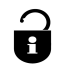        All data provided is covered under current Data Protection LegislationThe Peartree CentreChadds Lane, Peartree BridgeMILTON KEYNES.  MK6 3EBTel: 01908 550700Email: tara.bell@ageukmiltonkeynes.org.ukVOLUNTEER APPLICATION FORMYou can fill in this form electronically. Click on a grey box to turn it blue, then type.  Please save the document and either email it to us or print it out and post it.  Please refer to the guidance notes when completing each section.  Where necessary continue your answers on a separate sheet, which may be typed.  Please note that CVs are not acceptable and will be discounted.Title:Surname:Forenames:Address:Postcode:Home tel:Work tel:Mobile tel:email:YesNoYesNoHelping prepare and serve meals at lunch clubsHelping sort donations or serve in a charity shopMeal delivery service driverVisiting and befriending an older  person in their own home            Helping at our Kiln Farm furniture store Meal delivery service kitchen helpProviding computer  training for over 55s in CMKHelping with general office work or reception at Peartree Bridge or Kiln FarmHelping with fundraising eventsBeing an advocate for an older personOther Walking BefriendingName:Relationship:Telephone numbers:Telephone numbers:Name:Name:Address:Address:Postcode:Postcode:Tel no:Tel no:email:email:YesNoSigned:    Date:YesNoYesNoYesNoYesNoName: (optional)Post applied for:Male/Female/other:Date of birth:White BritishBangladeshiWhite EuropeanChineseOther WhiteOther AsianBlack BritishMixed BritishBlack Mixed Black AfricanMixed AfricanOther BlackOther MixedBritish AsianOther EthnicIndianPrefer not to sayPakistaniYesNoYesNo